PROCUREMENT INDENT/ REQUISITION FOR MATERIAL MANAGEMENTINDENT FOR THE PURCHASE OF: (Tick the relevant)DEPARTMENT/ SCHOOL/ SECTION/ CENTRE/ CLUB/ EVENT: _____________________________________________________________________  Indent No: 									Date:Approval for the purchase of the following goods may please be accorded. The relevant information has been furnished below. NOTE: a) Separate sheet to be attached for technical specifications (if required) and justification of indent is mandatory.b) In case of indent for repair, mention Date of purchase, Cost of equipment, and Ledger NumberIt is requested that the proposal may be approved to purchase the above item(s) as per the Material Management rules of the Institute.Documents required from the bidder: (Indenter has to tick whichever are necessary)Turnover statement for the last 3 years.Previous Purchase / Work Orders relevant to the proposed goods / servicesAny other certifications / pre-requisite qualifications sought by DPC: Please send this indent (with enclosures, if any) along with the granted Financial Approval form to GEM Cell for further processing of procurementSeparate Sheet for the list and specifications of indented items vide Indent no.: _________ dated _______* The DPC members shall sign all pages of the Indent form and also on a Separate sheet, if any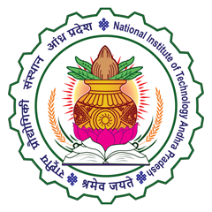 राष्ट्रीय प्रौद्योगिकी संस्थान आंध्रप्रदेशNATIONAL INSTITUTE OF TECHNOLOGY ANDHRA PRADESHNear National Highway No. 16, Kadakatla, Tadepalligudem – 534101 West Godavari District, Andhra Pradesh, IndiaNON-CONSUMABLE ASSETCONSUMABLE ASSETCONSULTANCYSOFTWARE SERVICESREPAIRSName of the Indenter: _____________________________________________________Name of the Indenter: _____________________________________________________Designation: ________________________Contact No. : _______________________E-Mail ID: _______________________________________________________________E-Mail ID: _______________________________________________________________Name of the Head: ________________________________________________________Name of the Head: ________________________________________________________Designation: ________________________Contact No. : _______________________E-Mail ID: _______________________________________________________________E-Mail ID: _______________________________________________________________S. No.Name of goods & specificationsQtyUnit CostEstimated CostA total number of items:A total number of items:Total Estimated Cost: Total Estimated Cost: Total Estimated Cost: a.Installation/ Commissioning of the item shall be done by:Indenter/ Supplier/ Manufacturerb.Estimated useful life of the equipment (in months):c.Availability of Spares:Yes/ Nod.Ease of Maintenance:Easy/ Moderate/ Difficulte.Requisite Delivery Period (in days):f.Installation requirements like area, power, civilworks etc. are ready:Yes/ Nog.If Not, the expected time by which requirements will be completed (in days, if indent is forwarded)Also, Specify the location                                              ::h.Whether Training required:Yes/ Noi.Whether list and/or specifications attached on separate sheets separately to this indent?   :Yes/ NoHead of the Department/ School/ Section/ Centre/ Club/ EventSignature of IndenterDate :Date :OfficersStatement/ RemarksSignatureAuthorized departmental stock/ store representativeIt is certified that the stock/services are not available in the departmental stores/maintenance of the equipment/ item is required. Departmental Purchase Committee (DPC)Recommended/ Not Recommended along with specifications of indented goods. Also, the tender/ quotation enquiry, if any is vetted by us and found that the indent is broad based & do not have any restrictive parameter to suit a particular bidder. The purchase may be processed as per Material Management Rules of NIT Andhra Pradesh.Remarks if any:Member 1(Indenter)Member 2Member 3Chairman (DPC)राष्ट्रीय प्रौद्योगिकी संस्थान आंध्रप्रदेशNATIONAL INSTITUTE OF TECHNOLOGY ANDHRA PRADESHNear National Highway No. 16, Kadakatla, Tadepalligudem – 534101 West Godavari District, Andhra Pradesh, IndiaS. No.Name of goods & specificationsQtyUnit CostEstimated CostA total number of items:A total number of items:Total Estimated Cost: Total Estimated Cost: Total Estimated Cost: Member 1(Indenter)Member 2Member 3Chairman(DPC)